Dipl. Wirt.-Inf. 
Adam Lukaszewski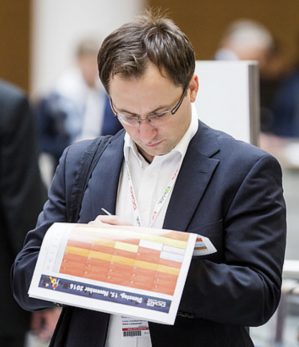 Trainer und Senior Developer/Architekt
Dipl. Wirt.-Inf. Adam Lukaszewski Hangheide 6, 21149 HamburgMobil +49 178 939 1165adam.lukaszewski@creative-doing.de
www.creative-doing.de
Geburtsjahr	1984 Ich bin Senior Entwickler/Architekt wohnhaft in Hamburg. Mit mehr als zehn Jahren professioneller Anwendungsentwicklung und Architekturberatung schaffe ich für meine Kunden maßgeschneiderte Lösungen in verschiedenen Domänen. Dabei verstehe ich mich nicht nur auf dem Feld der reinen Implementierung, sondern begleite meine Kunden vom ersten Konzept- und Planungsschritt, über die Anforderungsanalyse bis hin zur erfolgreichen Betriebssicherstellung der Software. Meine Kunden erfahren und beschreiben mich als einen hoch-motivierten Teamplayer, der unter Beachtung ihrer Prozesse und Anwendungslandschaften das Beste versucht zu erarbeiten. Dabei ist der Fokus nicht nur auf die technische Implementierung gerichtet, sondern ebenso auf die Belange der fachlichen Ansprechpartner und Anwender geschärft. Dies selbstverständlich unter Beachtung des Spannungsdreiecks bestehend aus Kosten, Leistung und Qualität. Werkzeuge, dere ich mich bediene, sind meist weltweit-anerkannte Technologien, wie bspw. SQL-fähige Datenbank (Oracle, MySQL, PostgreSQL Teradata), verschiedene Programmierdialekte (Java, Typescript, Python) bzw. hochgradig skalierbare Clouddienste (PaaS, FaaS, DaaS, etc,) von AWS und GCP. Zu guter Letzt ist meine Hauptmotivation bestmögliche Qualität bereitzustellen.Meine Dienstleistung im Überblick:Training und Coaching rund um die Themen Cloud und DevelopmentSenior Software Development: Betreuung bei der Konzipierung und Implementierung von Software auf Senior-Level.Cloud Migration und Entwicklung: Durchführung von Analysen und Erarbeitung von Cloud-Migrationsstrategien (lift-and-shift, re-platform, rebuild, etc.) für vorhandene Anwendungen sowie cloud-native Software-Erstellung.Service und Applikationsintegration: Entwicklung von Integrations- und Orchestrierunglösungen von unterschiedlichen Diensten und Applikationen.
ProgrammierungJava, Java Servlets, JSP, JDBC			10 Jahre  +++
Oracle PL/SQL / SQL					10 Jahre  +++
Kotlin							5 Jahre    +++
Python							3 Jahre    +++
Bash							5 Jahre    ++
R-Cran							3 Jahre    ++
Typescript						3 Jahre    ++
JavaScript						3 Jahre    ++
DatenbankenOracle							7 Jahre    +++
MySQL 						4 Jahre    +++
PostgreSQL 						5 Jahre    +++
AWS DynamoDB					4 Jahre    +++Enterprise SolutionsAmazon Web Services (AWS)			5 Jahre    +++
Oracle Enterprise Business Suite (EBS)		4 Jahre    +++
Oracle Reports					4 Jahre    +++
Oracle Forms						4 Jahre    +++
Talend ESB						4 Jahre    +++
Talend Data Integration				4 Jahre    +++
Google Cloud Platform (GCP)			3 Jahre    ++
SAP							3 Jahr      ++
Oracle Apex 						3 Jahr      ++FrameworksJava Persistence API (JPA)				5 Jahre    +++
JAX-RS						4 Jahre    +++
Jackson 						4 Jahre    +++
Eclipse RCP						4 Jahre    +++
Spring Framework					4 Jahre    +++
Apache CXF						4 Jahre    ++
Apache Camel					3 Jahre    ++
JBoss Seam						2 Jahre    ++
Serverless (SLS)					2 Jahre    ++Cloud Development powered by AWSIAM							5 Jahre    +++
EC2							5 Jahre    +++
RDS							5 Jahre    +++
Lambda						5 Jahre    +++
CloudWatch						5 Jahre    +++
Elastic Beanstalk					5 Jahre    +++
EKS							4 Jahre    +++
ElasticSearch   					4 Jahre    +++
SNS							4 Jahre    +++
SQS							4 Jahre    +++
CodeCommit						4 Jahre    +++
VPC							4 Jahre    ++
DMS							3 Jahre    +++
API Gateway						3 Jahre    +++
CodePipline						3 Jahre    ++
CodeDeploy						3 Jahre    ++
CloudFormation					3 Jahre    ++
ECS							2 Jahre    +

Cloud Development powered by GCPGSuite  						5 Jahre    +++
Datastudio 						3 Jahre    +++
Cloud Storage						3 Jahre    +++
Pub/Sub						2 Jahr      +++
Kubernetes Engine					1 Jahre    ++
BigQuery 						3 Jahre    ++ 
App Engine						2 Jahr      ++ SonstigesJira 							8 Jahre    +++ 
HTML, CSS						8 Jahre    +++ 
XML, XSD, XSLT					8 Jahre    +++ 
Eclipse							8 Jahre    +++ 
Git, SVN, CVS						8 Jahre    +++
Maven							8 Jahre    +++
Oracle SQL Developer				7 Jahre    +++ 
REST							7 Jahre    +++
Docker							5 Jahre    +++
Apache Tomcat					6 Jahre    ++
Oracle Weblogic					6 Jahre    ++
JBoss							2 Jahre    +
Apache Karaf						1 Jahr      +07/2022 - (dato) VTG Rail Europe GmbH, HamburgBeratungs- und Entwicklungsleistungen für die Pflege und den weiteren Ausbau der traigo.com Plattform
Rolle: Backend-Entwickler / DevOp Konzipierung und Ausbau der Funktionalitäten von traigo.com im AWS Umfeld sowie Sicherstellung des Betriebs.Implementierung von Kunden-Use-Cases mit Sensorik und IoT im AWS Kontext (mit serverless Ansätzen)Design und Entwicklung von APIs (intern und extern) zur Anbindung neuer Systeme und Verarbeitung von IoT DatenströmenAnpassung und Verbesserung der Infrastrukturbereitstellung durch Infrastructure as Code Technologien: Kotlin, PostgreSQL, Github, Gradle, DataDog, Intellij, Git, Kubernetes, AWS SNS/SQS, AWS S3, AWS Athena, AWS EKS, AWS RDS, Spring Boot, Docker, GitLab, AWS Lambda, AWS DynamoDB, Terraform09/2022 - 10/2022 Academic Work Germany GmbH, HamburgPlanung und Durchführung einer fünfwöchigen AWS Schulung als Vorbereitung für die AWS Zertifizierung
Rolle: AWS Trainer / CoachPlanung und Erstellung der Lerninhalte für die Durchführung eines Workshops für die Ausbildung von 16 Consultants im Umgang mit der AWS Cloud und (serverless) ArchitekturenAufbau des Curriculums und Planung der einzelnen Stationsarbeiten sowie Mini-ProjekteDurchführung des Kurses mit theoretischen und praktischen AnsätzenBewertung der Kursteilnehmer sowie Abnahme der PrüfungenTechnologien: Python, AWS EC2, AWS CloudTrail, AWS Config, AWS Lambda, AWS VPC, AWS CodeCommit, AWS DynamoDB, AWS CloudWatch, AWS IAM, AWS SNS/SQS, AWS SES, AWS CloudFormation, AWS Elastic Beanstalk, Git12/2021 - 07/2022 Media-Saturn IT Services GmbH, IngolstadtKonzipierung und Realisierung einer Stammdatenanwendung für die Verarbeitung von Verträgen und Einkaufskonditionen
Rolle: Softwarearchitekt / DevOp / Fullstack Erstellung und Umsetzung von technischen Konzepten für die Weiterentwicklung des Contract Masters sowie Implementierung von Integrationslösungen in einer GCP Cloud Landschaft. Ist-Analyse von fachlichen und prozessualen Anforderungen des Endkunden an die GCP Cloud ArchitekturBeratung und Realisierung einer single point of truth API für Interne- und Drittsysteme (Master Management System)Harmonisierung der Applikationsintegrationen durch Refactoring von Schnittstellen und Umstellung auf REST-Endpoints (JSON)Technologien: Kotlin, PostgreSQL, Github, Gradle, Kibana, Grafana, Intellij, Git, Kubernetes, GCP Kubernetes, GCP Cloud Storage, GCP PubSub, Helm, Docker, TypeScript05/2021 - 12/2021 BMW Group, MünchenWeiterentwicklung der global im Einsatz befindlichen Backend-Microservices für die Verarbeitung von Benutzerinteraktionen (My BMW App) und Fahrzeugereignissen (Events)
Rolle: Softwarearchitekt / Softwareentwickler Erstellung und Umsetzung von technischen Konzepten für die Weiterentwicklung der Remote und Speech Services (Backend-Services) sowie Optimierung der Service-Mesh Architektur in der AWS Cloud Landschaft. Ist-Analyse von fachlichen und prozessualen Anforderungen des Endkunden an die weiterzuentwickeln AWS Cloud Architektur sowie der DiensteErstellung von technischen Umsetzungskonzepten inkl. Gegenüberstellung von Vor- und Nachteilen zum Zwecke der Anpassung und WeiterentwicklungUmsetzung von Anpassungen innerhalb der AWS Cloud Architektur unter Hinzunahme von Elastic Kubernetes Service (EKS), Elastic Compute Cloud (ECS), Container Registry (ECR)Durchführung von produktiven Deployments in EMEA, US und China.Technologien: Java EE, Mockito, Jenkins, Maven, Kibana, Grafana, Intellij, Git, Joynr, Kubernetes, AWS ECS, AWS EKS, AWS ECR, AWS RDS, AWS SNS, AWS SQS, Redis, PostgreSQL
2/2021 - 05/2021 CHEFS CULINAR GmbH & Co. KG, Hamburg/KielKonzipierung und Realisierung einer Integration von Stammdaten im Rahmen einer CRM-Einführung (Aurea CRM)
Rolle: Integrationsarchitekt / Softwareentwickler Technische Realisierung und Konzipierung einer Stammdatenintegration Integration eines CRM und SAP Systems (bidirektionale Datensynchronisation). Konzeptionelle Beratung des Kunden bei der Standardisierung und Normierung der Datenbestände sowie MappingsAufbau einer Change-Data-Capture Logik und Ereignissteuerung zum Zwecke des DatenabgleichsImplementierung von Routen in TalendTechnologien: Talend ESB, Talend DI, Postman, Java, XSLT, XML, SQL, PL/SQL, Citrus (Test Framework), Jenkins, Maven, Kibana, Intellij, Git, Subversion04/2020 - 05/2021 CHEFS CULINAR GmbH & Co. KG, Hamburg/KielKonzipierung und Realisierung einer Integration von Stamm- und Bewegungsdaten im Rahmen einer SAP-Einführung
Rolle: Integrationsarchitekt / Softwareentwickler Technische Realisierung und Konzipierung einer REST-Schnittstelle für die Integration eines bestehenden ERP Systems (Adabas) zum Zwecke der Datenübernahme in das SAP-System. Konzeptionelle Beratung des Kunden bei der Standardisierung und Normierung der Datenbestände sowie MappingsErstellung und Betreuung des API-Design und Domain-Models (Swagger)Implementierung von Routen und Jobs in TalendTechnologien: Adabas, Teradata, Talend ESB, Talend DI, Postman, Java, XSLT, XML, SQL, PL/SQL, Oracle Apex, Citrus (Test Framework), Jenkins, Maven, Kibana, Intellij, Git, Subversion01/2020 - 03/2020 EDEKA DIGITAL GmbH, Hamburg Konzipierung und Realisierung eines cloud-basierten (serverless) Microservices für die Marktsuche auf edeka.de
Rolle: Cloud-Architekt / Softwareentwickler Technische Realisierung und Konzipierung einer REST-Schnittstelle für die Marktsuche auf edeka.de als serverless Service (AWS Lambda). Betreuung von Build- und Deployment-Piplines im AWS Umfeld sowie Einarbeitung der Belegschaft im Umgang mit AWS Diensten.Erstellung und Betreuung des API-Design mit dem Kunden.Ausgestaltung und Definition der (Cloud-) Laufzeitumgebung (AWS CloudFormation) Gesamtintegration in die Microservice SystemlandschaftTechnologien: Typescript, AWS Lambda, AWS Code Build, AWS CloudFormation, AWS SQS, AWS SNS, AWS S3, AWS ElasticSearch, Kibana, localstack, Serverless Framework (SLS), Postgres SQL, Intellij 01/2020 - 03/2020 DERMALOG Identification Systems GmbH, Hamburg Konzipierung und Realisierung einer Regierungsschnittstelle (public) für die biometrische Verifikation
Rolle: Systemanalytiker / SoftwarearchitektTechnische Realisierung und Konzipierung einer neuen web-basierten Schnittstelle für den Abgleich von biometrischen und demographischen Informationen durch offizielle Behörden, Banken und Dienstleister. Integration bestehender Anwendungsprozesse und Orchestrierung.Erstellung und Betreuung des API-Design mit dem Kunden. Definition von generischen Datenmodellen und Bereitstellung von Mapping-Logiken für die public APIAufbau und Anpassung der Prozesssteuerung im Master Data Management System zum Zwecke der SystemintegrationDurchführung des Factory Acceptance Tests und Abnahme Technologien: Oracle 12g, Java EE, PL/SQL, SQL, utPLSQL, Spring, SQL Developer, Git, XML, XSLT, /XSD, REST

12/2018 - 12/2019 DERMALOG Identification Systems GmbH, Hamburg Performanceoptimierung in einer mehrschichtigen Anwendung
Rolle: Systemanalytiker / SoftwareentwicklerRefaktorierung und Performanceoptimierung eines zeitkritischen Anwendungssystems für die Verarbeitung von biometrischen Daten und Bereitstellung von staatlichen Dokumenten (instant). In Folgebeauftragung: Entwurf und Realisierung einer hochverfügbaren Schnittstelle für die biometrische Verifikation von Personen.Implementierung neuer Anforderungen und Anpassung geschäftsrelevanter Prozesse im Business Layer (Core System)Behebung und Klärung von Stories und Bugs in produktionsnahen UmgebungenRealisierung von technischen Maßnahmen für die Erhöhung des SystemdurchsatzesTechnologien: Oracle 12g, Java EE, PL/SQL, SQL, utPLSQL, Spring, SQL Developer, Git, XML/XSTL/XSD, HTML, Oracle Apex11/2018 – 11/2018 Veolia Umweltservice, HamburgEntwicklung eines cloud-basierten (serverless) Berichtswesens
Rolle: Java Developer / Talend DeveloperRealisierung der ETL-Prozesse für ein Data Lake (DWH) zum Zweck eines einheitlichen, unternehmensweiten Berichtswesens. Fachliche Analyse von Anforderungen der Geschäftsobjekte, logischen Data Marts und Mappings.Harmonisierung des Datenbankmodells eines originären Systems (Einführung von Auditspalten und Surrogatschlüsselen)Aufbau einer logischen Spiegeldatenbank für die Integration eines Change Data Captures in der AWS Cloud mit dem AWS Database Migration ServiceKonzipierung und Implementierung der ETL-Prozesse zur Beladung des GCP BigQueries basierend auf isolierten Job-Definitionen in Java.Realisierung eines Change Data Capture Mechanismus für dieEchtzeitbeladung des Data LakesTechnologien: Oracle 11g,Talend DI, PL/SQL, Java EE, AWS DMS, GCP Datastudio, GCP BigQuery, GCP Cloud Storage10/2018 - 11/2018 Veolia Umweltservice, Hamburg Entwicklung eines (serverless) Instant Messenger Clients zum Monitoring der AWS Dienste
Rolle: Python DeveloperAufbau eines generischen Dienstes zur Überwachung der AWS Laufzeitumgebungen und direkte Benachrichtigung an Telegram Bot. Realisiert als wartungs- und kostengünstiger Function as a Service.Implementierung und Testing der Funktion und KonfigurationSchulung der Administratoren und Entwickler im Umgang mit serverless AnsätzenTechnologien: AWS CodeCommit, AWS SQS, AWS SNS, AWS Lambda, AWS CloudWatch, Serverless (SLS), Python, Git04/2018 - 10/2018 Veolia Umweltservice, Hamburg Entwicklung eines REST API-Layers für eine Portallösung
Rolle: Java DeveloperRealisierung eines Schnittstellenlayers für die bidirektionale Kommunikation zwischen dem Backend und Frontend Systemen (Kundenportal). Anpassung und Erweiterung des vorhandenen Domain Models (Geschäftsobjekte).Harmonisierung der Applikationsintegration durch Refactoring von Schnittstellen und Umstellung auf REST-Endpoints (JSON)Installation, Pflege und Ausbau der Continuous Integration Umgebung mit Maven, Jenkins, Nexus sowie AWS Dev Diensten.Technologien: Oracle 11g, AWS CodeCommit ,AWS SQS, AWS SNS, AWS CloudFormation, AWS Lambda, AWS CloudWatch, Java EE, PL/SQL, SQL, Spring, Apache Camel, Junit, JPA, JAX-RS, Apache Karaf, Git01/2018 - 11/2018 Veolia Umweltservice, Hamburg Planung und Durchführung einer Move-To-Cloud Strategie
Rolle: Java DeveloperSolution Leader bei der Realisierung einer flächendeckenden Move-to-Cloud Strategie. Erstellung einer technischen Grob- und Feinspezifikation sowie Koordinierung der Migration unterschiedlicher Individual- und Standardlösungen zu Amazon Web Services bzw. Google Cloud Platform.Formulierung der Migrationsstrategien unterschiedlicher Individual- und Standardlösungen (rebuild, rehost, redeploy)Harmonisierung der Applikationsintegration durch Refactoring von Schnittstellen und Umstellung auf REST-Endpoints (JSON)Technologien: Oracle 11g, Talend DI, Talend ESB, AWS DMS, AWS CodeCommit, AWS Beanstalk, AWS RDS, AWS CloudFormation, AWS Lambda, Serverless (SLS), PL/SQL, Java EE01/2018 - 03/2018 Veolia Umweltservice, Hamburg Entwicklung eines Document Management System REST API-Layers 
Rolle: Java DeveloperUmbau eines alten Schnittstellendesigns auf REST für den Bezug und Übermittlung von Dokumenten an ein Document Management System.Klärung der Schnittstellenanforderungen zwischen dem zentralen Auftragsverwaltungs- und dem neuen DMS-SystemImplementierung der Anforderungen als Apache Camel Routen REST DSL EndpointsTechnologien: Oracle 11g, Talend ESB, AWS CloudFormation, AWS EC2, Java EE, Maven, Nexus08/2016 - 12/2017 Veolia Umweltservice, Hamburg Entwicklung eines cloud-basierten (serverless) Berichtswesens
Rolle: Java DeveloperProjektleitung für die Realisierung eines Data Warehouses für das unternehmensweite Berichtswesen. Fachliche Analyse von Anforderungen an die Geschäftsobjekte und logische Data Marts im Data Warehouse. Bewertung und Einführung neuer Technologien (Data Integration) und technologische Ausgestaltung einer cloud-basierter (GCP BigQuery) Zielplattform.Harmoniserung des Datenbankmodells des originären Systems (Einführung von Auditspalten und Surrogatschlüsselen)Aufbau einer logischen Spiegeldatenbank für die integration eines Change Data Captures in der AWS Cloud mit AWS Database Migration ServiceManagementberatung und Einführung der Talend Data Service Plattform (ESB/DI)Durchführung von Analyseworkshops und Bereitstellung eines Business Object MappingsKonzipierung eines ETL-Designs zur Beladung des Data Warehouses basierend auf JobletsAufbau der Zielplattform (BigQuery) in der Google Cloud PlatformKoordinierung des Entwicklungsteams und Delegierung von EntwicklungsarbeitenTechnologien: Oracle 11g, Teradata, SQL Developer, Talend DI, PL/SQL AWS DMS, AWS CodeCommit, AWS CLI, Git01/2016 - 08/2016 Veolia Umweltservice, Hamburg Entwicklung und Testing einer Telematikintegration für die papierlose Vorgangsabwicklung 
Rolle: Oracle Database DeveloperAnforderungsanalyse, Konzeption und Umsetzung der papierlosen Auftragsabwicklung durch eine Telematikintegration bei einembundesweit agierenden Umweltdienstleistungsunternehmen. Realisierung der Integration verschiedener Systeme für die Realisierung einer papierlosen Auftragsabwicklung.Anpassung einer Oracle Forms und Reports Applikation für den elektronischen Austausch von DokumentenImplementierung der Dokumentenvorlage für ein bundesweit im Einsatzbefindliches, zentrales Dokument (Dienstleistungsauftrag)Zentrale Ansteuerung von mobilen Endgeräten durch Schnittstellen-Refactoring und RedesignFormulierung von Entscheidungshilfen bei architektonischen und technischen FragestellungenTechnologien: Oracle 11g, Oracle Forms, Oracle Reports, PL/SQL, Java EE, AWS CodeCommit, Git01/2018 - 03/2018 Veolia Umweltservice, Hamburg Entwicklung eines Document Management System REST API-Layers 
Rolle: Java DeveloperUmbau eines alten Schnittstellendesigns auf REST für den Bezug und Übermittlung von Dokumenten an ein Document Management System.Klärung der Schnittstellenanforderungen zwischen dem zentralen Auftragsverwaltungs- und dem neuen DMS-SystemImplementierung der Anforderungen als Apache Camel Routen REST DSL EndpointsTechnologien: Oracle 11g, Talend ESB, AWS CloudFormation, AWS EC2, Java EE, Maven, Nexus02/2015 - 07/2015 KGAL, MünchenTechnische Beratung bei der Neuimplementierung einer E-Business Suite
Rolle: EBS Developer / ConsultantFachliche und technische Klärung von unternehmensweiten Integrationslösungen im Rahmen einer Oracle E-Business Suite Neuimplementierung.Ansprechpartner für technische Fragestellungen, Schnittstellenimplementierungen und ApplikationsentwürfenErstellung von High-Level-Konzepten zur Systemintegration und Durchführung von Machbarkeitsanalysen (Proof of Concept)Technologien: Oracle 11g, PL/SQL, Java EE, Oracle BI, E-Business Suite, Oracle Forms, Oracle, WebADI01/2015 - 02/2015 Hofmeister & Meinke, Bremen Entwicklung einer Massendaten-Preisschnittstelle für die E-Business Suite
Rolle: EBS Developer / Database DeveloperRealisierung einer kritischen Schnittstellen für die massenhafte Pflege von Preisinformationen (Preislisten und Modifikatoren) für das Advanced Pricing Modul der Oracle E-Business Suite.Durchführung von Analyse-Workshops mit den Fachbereichen, Vorbereitung und Abstimmung von Designentscheidungen, Umsetzung sowie Planung und Betreuung der TestsRealisierung der Schnittstellenlogik in PL/SQL und Integration in die Oracle E-Business SuiteImplementierung eines kundenspezifischen Preislisten-Reportings durch Rückgriff auf Oracle BIFunktions-, Abnahmetests und Begleitung der ProduktivsetzungTechnologien: Oracle 12g, PL/SQL, Oracle BI, Oracle WebADI, E-Business Suite11/2014 - 12/2014 Duales System Deutschland, Köln  Entwicklung von ERP Zusatzschnittstellen für die Erfassung von Bewegungsdaten  
Rolle: EBS Developer / Database DeveloperAnforderungsanalyse, Konzeption und Umsetzung von ETL-Prozessen für die Datenmigration im Rahmen einer Mandantenübernahme bei einem europaweit führenden Anbieter von Organisationslösungen für das Stoffstrommanagement. Implementierung von Zusatzschnittstellen zur Übertragung kreditorischer und debitorischer Bewegungsdaten der E-Business Suite Module AP (Payables) und AR (Recievables) während des operativen Geschäfts.Erstellung eines Fach- und DV-Konzeptes (technischen Designs zur Mandantenintegration)Funktions-, Abnahmetests und Begleitung der ProduktivsetzungTechnologien: Oracle 12g, PL/SQL, E-Business Suite08/2014 - 11/2014 Praxair, Hamburg Entwicklung von ETL-Prozessen für die E-Business Suiteeines 
Rolle: EBS Developer / Database DeveloperAnforderungsanalyse, Konzeption und Umsetzung von ETL-Prozessen für die Datenmigration im Rahmen einer ERP-Neuimplementierung. Migration von Stammdaten in die Oracle E-Business Suite, im Speziellen dem Modul FA (Fixed Assets)Implementierung von Datentransformationsroutinen in PL/SQLDurchführung der Migration in das Live-SystemTechnologien: Oracle 12g, PL/SQL, E-Business Suite07/2014 - 08/2014 Primacom, LeipzigEntwicklung von ETL-Processen für die E-Business Suite 
Rolle: EBS Developer / Database DeveloperAnforderungsanalyse, Konzeption und Umsetzung von ETL-Prozessen für die Datenmigration im Rahmen einer Übernahme neuer Mandanten bei einem führenden deutschen Kabelnetzanbieter für Internet, Telefon und Fernsehen. Migration von Bewegungs- und Stammdaten in der E-Business Suite, im Speziellen der Module AP (Payables) und FA (Fixed Assets)Implementierung von Datentransformationsroutinen in PL/SQLBereitstellung von Extraktionsroutinen sowie Implementierung eines Data Cleansings (Java)Durchführung der Migration in das Live-SystemTechnologien: Oracle 12g, PL/SQL, E-Business Suite02/2014 - 06/2014 myToys, BerlinEinführung der kontinuierlichen Integration  
Rolle: Java DeveloperOptimierung des Entwicklungsprozesses durch Realisierung der kontinuierlichen Integration mittels Maven, Nexus und Jenkins.Refactoring des bestehenden Java EE Projekts und FunktionserweiterungMavenisierung der Projektressourcen und AbhängigkeitenProjektdokumentation und Schulung der Entwickler im Umgang mit dem Build-Management Tool und EntwicklungsprozessTechnologien: Oracle 11g, Java EE, Arquillian, Weblogic, Tomcat, E-Business Suite01/2014 - 02/2014 myToys, BerlinEntwicklung und Erweiterung einer mobilen Webanwendung für Mobile Devices (Motorola)  
Rolle: Java DeveloperModularisierung und i18n einer JavaServerPage-basierten Frontendlogik für Motorola Handscanner der MC Baureihe bei einem führenden Handelsunternehmen für Spielwaren.Refactoring des bestehenden Java EE ProjektsErstellung einer Templatelogik zum modularen Aufbau der FrontendlogikExtraktion der Gestaltungsanweisungen aus HTML und Zentralisierung in CSSFunktions-, Abnahmetests und Begleitung der ProduktivsetzungTechnologien: Oracle 11g, PL/SQL, Java EE, JSP, Weblogic, Tomcat, E-Business Suite12/2013 - 01/2014 Hofmeister & Meinke, Bremen Entwicklung von ETL-Processen für die E-Business Suite 
Rolle: EBS Developer / Database Developer / Java DeveloperAnforderungsanalyse, Konzeption und Umsetzung von ETL-Prozessen für die Datenmigration im Rahmen einer ERP-Neuimplementierung. Migration von kreditorischen Bewegungs- und Stammdaten in eine neue Oracle E-Business Suite Instanz.Konzeption der ETL-Prozesse für Bewegungs- und StammdatenImplementierung von Datentransformationsroutinen in PL/SQLBereitstellung von Extraktionsroutinen sowie Implementierung eines Data CleansingsDurchführung der Migration in das Live-SystemTechnologien: Oracle 11g, PL/SQL, Java SE, Weblogic, Oracle E-Business Suite, Oracle WebADI10/2013 - 12/2013 myToys, BerlinEntwicklung eines generischen Lagerabzugsprozeses  
Rolle: EBS Developer / Database DeveloperKonzeption und Implementierung eines automatischen Lagerabzugsprozesses in der E-Business Suite zur Reduktion des personellen Einsatzes bei einem führenden Handelsunternehmen für Spielwaren. Realisierung eines hochgradig parametrisierbaren, periodischen Hintergrundprogramms zur Identifikation von Artikeln und Artikelgruppen sowie der logistischen Abwicklung dieser.Erstellung eines Fach- und DV-Konzeptes sowie des Datenmodells in Zusammenarbeit mit den FachbereichenProgrammierung von Oracle Forms Masken für die Pflege von Filterkriterien und TransformationsregelnFunktions-, Abnahmetests und Begleitung der ProduktivsetzungSchulung der Anwender im Umgang mit dem neuen System sowie der AnwendungsparametrisierungTechnologien: Oracle 11g, PL/SQL, Oracle E-Business Suite, Oracle Forms09/2013 - 10/2013 Primacom, LeipzigEntwicklung von Zusatzschnittstellen für die Stammdatenpflege in der E-Business Suite
Rolle: EBS Developer / Database DeveloperDesign und Realisierung einer generischen Schnittstelle zur Bereitstellung von ergänzenden SEPA Informationen im Kontext der Oracle E-Business bei einem führenden deutschen Kabelnetzanbieter für Internet, Telefon und Fernsehen.Definition von SQL Statements zur Extraktion bestehender BankkontoinformationenErstellung der Datenmodelle sowie des StagingszenariosErstellung von Projektdokumentationen und Schulung der Endanwender im Umgang mit dem WebADI Template zur Aktualisierung der StammdatenFunktions-, Abnahmetests und Begleitung der ProduktivsetzungTechnologien: Oracle 12g, PL/SQL, Java SE, Weblogic, Oracle E-Business Suite, Oracle WebADI, Oracle BI06/2013 - 09/2013 ADP, Neu-IsenburgEntwicklung von Zusatzschnittstellen für die Erfassung von Stammdaten in der E-Business Suite 
Rolle: EBS Developer / Database DeveloperZusatzentwicklung von E-Business Suite Schnittstellen für die Module AP (Payables) und AR (Receivables). Implementierung von Schnittstellen für die vereinfachte Migration von Bewegungsdaten, wie bspw. Rechnungen und Transaktionen, mit diversen fachlichen Schwerpunkten.Konzeption und Realisierung einer Datenmigrationslösungzum Laden von Geschäftsobjekten mit Oracle WebADIErstellung der Datenmodelle sowie der StagingstrukturenErstellung von Projektdokumentationen und Schulung der Anwender im Umgang mit den SchnittstellenTechnologien: Oracle 11g, PL/SQL, Java SE, Weblogic, Oracle E-Business Suite, Oracle WebADI, Oracle BI12/2018 – 12/2019 Wissenschaftlicher Mitarbeiter, Technische Universität Hamburg-HarburgAnalyse von Strukturgleichungsmethoden in parallelen Laufzeitumgebungen. Fokussierung auf die softwaretechnische Realisierung simulationsbasierter Methodenvergleiche in R.Implementierung und Durchführung eines statistischen Methodenvergleichs kovarianzbasierter Verfahren mit starkem Rückgriff auf ClusteranalysenRealisierung einer Referenzimplementierung der Generalized Structured Component Analysis (GeSCA) Methode/Algorithmus in RSimulation in einer großen Cluster Umgebung (>200 CPUs) unter Hinzunahme von R SnowfallEingesetzte Technologien/ Methodiken: R-Cran, R Snowfall, Bash, Java SE, R Snowfall2004 – 2011 	Studium der Wirtschaftsinformatik an der Universität Hamburg, Abschluss: Diplom (1,6)2004 	Abitur (1,8), HamburgSprachen:	Deutsch (Muttersprache)Polnisch (Muttersprache)Englisch (fließend)Persönliche AngabenProfilTechnisches ProfilProjekthistorieFestanstellungen Ausbildung / StudiumZusatzqualifikationen